Universidade de São PauloEscola de Engenharia de São CarlosDepartamento de Engenharia de Elétrica e de ComputaçãoLista de Exercícios de SEL0452 – Medidas e Circuitos ElétricosFontes Reais e Transformação entre FontesExecute as transformações de fontes apropriadas para cada um dos circuitos abaixo, atendando-se para manter o resistor de 4 Ω no circuito resultante.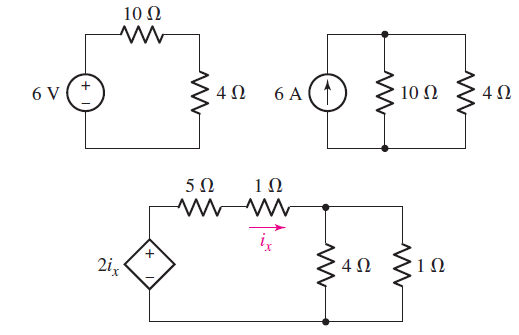 Determine a corrente I indicada no circuito abaixo, utilizando a transformação entre fontes.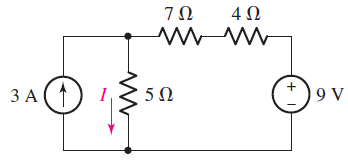 Calcule a corrente i indicada no circuito abaixo, obtendo um circuito resultante contendo somente fontes de tensão e resistores.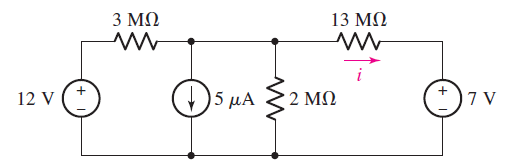 Empregando o processo de transformação de fontes sucessivamente, reduza o circuito abaixo para um circuito que contenha uma fonte de tensão em série com um resistor, e ambos os elementos em série com o resistor de 6 MΩ. Calcule a potência dissipada neste resistor, a partir do circuito elétrico simplificado.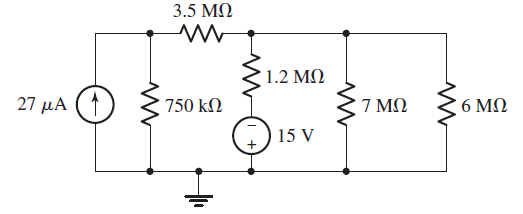 Reduza o circuito abaixo a um circuito simplificado contendo uma fonte de tensão em série com um resistor e ambos em série com o resistor de 17 Ω, e calcule Ix. Empregue transformação sucessiva de fontes.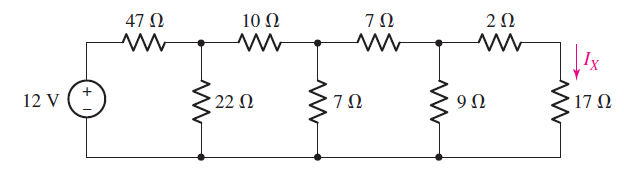 Simplifique o circuito abaixo empregando transformação de fontes e calcule a tensão Vx.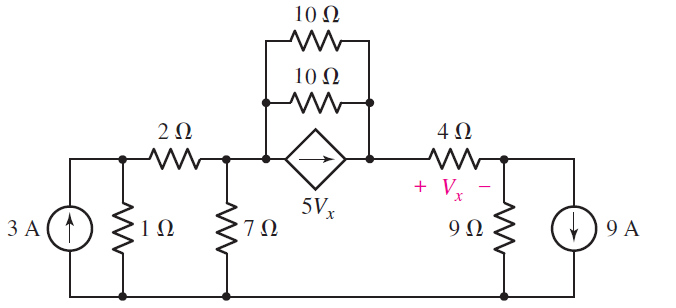 Calcule a tensão v3 no circuito abaixo, simplificando-o ao máximo, através da transformação entre fontes.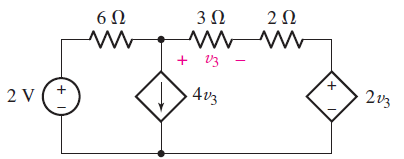 